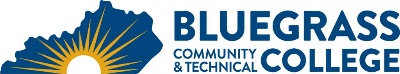 Program Coordinator: Don Halcomb	E-mail: don.halcomb@kctcs.edu	Phone: 859-246-6289	Mike Hardin	E-mail: mike.hardin@kctcs.edu	Phone: 859-246-6619Program Website: https://bluegrass.kctcs.edu/education-training/program-finder/computer-information-technology.aspx Student Name:		Student ID: Students need to be at KCTCS placement levels for all coursesNote:  25% of Total Program Credit Hours must be earned at Bluegrass Community and Technical College.Advisor Name:	Advisor Signature: _________________________________________Student Name:	Student Signature: ________________________________________Pre-Admission Requirements (if applicable)Pre-Admission Requirements (if applicable)Pre-Admission Requirements (if applicable)Pre-Admission Requirements (if applicable)Pre-Admission Requirements (if applicable)First SemesterCreditsTermGradePrereqs/NotesMAT 853MAT 065 or MAT 075 orKCTCS placement examinationFirst SemesterCreditsTermGradePrereqs/NotesCIT 105 - Introduction to Computers3RDG 20 or Consent of instructorCIT 160 - Introduction to Networking Concepts OR CIT 161 - Introduction to Networks(CIT 161 is recommended for the Network Technologies Track) 4Pre-requisite: MT 065 ORConsent of InstructorCo-requisite: CIT 111 ORConsent of InstructorENG 101 - Writing I3CIT 120 - Computational Thinking3Co-requisite: MAT 085 orMAT 126 or higher ORConsent of InstructorTotal Semester Credit Hours16Second SemesterCreditsTermGradePrereqs/NotesCIT 111 - Computer Hardware and Software 4CIT 105 AND MAT 065 ORConsent of InstructorMAT 150 - College Algebra is strongly recommended (MAT 126 - Algebra and Trigonometry or higher is required) 3CIT 167 - Routing and Switching Essentials4CIT 161 or Consent of InstructorCIT 170 - Database Design Fundamentals3CIT 105 OR OST 105 OR IMD 100 ANDMAT 085 OR MAT 126 OR Consent of InstructorHeritage or Humanities Course3Total Semester Credit Hours17Third SemesterCreditsTermGradePrereqs/NotesCIT 180 - Security Fundamentals3(CIT 160 OR CIT 161) ORConsent of InstructorCIT 209 - Scaling Networks4CIT 167 or Consent of instructorCIT 213 - Microsoft Client Configuration3CIT 111 AND CIT 160 OR CIT161 ORConsent of Instructor.CIT 214 - Microsoft Server Configuration3CIT 111 AND CIT 160 OR CIT 161 ORConsent of InstructorApproved Level I Programming Language3CIT 120 or Consent of InstructorTotal Semester Credit Hours16Fourth SemesterCreditsTermGradePrereqs/NotesCIT 288 - Network Security 3CIT 180 AND Level 1 Network Technologies Specialization Sequence ORConsent of Instructor.CIT 212 - Connecting Networks4CIT 209 OR Consent of InstructorNatural Science Course3Social and Behavioral Sciences Course3CIT 293 - CIT Employability Studies 1Total Semester Credit Hours14Special Instructions: